СОВЕТ ДЕПУТАТОВ МУНИЦИПАЛЬНОГО ОБРАЗОВАНИЯ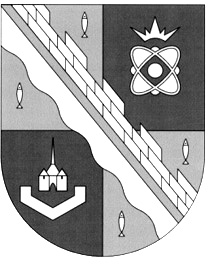 СОСНОВОБОРСКИЙ ГОРОДСКОЙ ОКРУГ ЛЕНИНГРАДСКОЙ ОБЛАСТИ(ЧЕТВЕРТЫЙ СОЗЫВ)Р Е Ш Е Н И Еот 28.03.2024 года  № 34Рассмотрев решение постоянной комиссии совета депутатов  по экономике, муниципальному имуществу, земле и строительству о передаче нежилого здания  (бывшей молочной кухни) и земельного участка, на котором расположено здание, в собственность муниципального образования  Сосновоборский городской округ Ленинградской области, совет депутатов Сосновоборского городского округаР Е Ш И Л:1. Направить обращение в Федеральное агентство по управлению государственным имуществом с просьбой  ускорить решение о прекращении вещных прав ФГБУЗ «ЦМСЧ № 38 ФМБА России» на недвижимое имущество:- нежилое здание, расположенное по адресу: Больничный городок  д.3/13, кадастровый номер  47:15:0000000:14336, РНФИ П12480000301;- земельный участок, на котором расположено здание,  расположенное по адресу Больничный городок  д.3/13, кадастровый номер  47:15:0101007:17, РНФИ П11480000370.2. Настоящее решение вступает в силу со дня принятия.Заместитель председателя совета депутатовСосновоборского городского округа                                          А.А.Павлов                             Заместителю руководителя                              Федерального агентства по                                                           управлению государственным имуществом              Молчановой О.А.Уважаемая Олеся Анатольевна!Совет депутатов муниципального образования Сосновоборский городской округ Ленинградской области обращается к Вам с просьбой – ускорить решение вопроса о прекращении вещных прав ФГБУЗ «ЦМСЧ № 38 ФМБА России» на недвижимое имущество, расположенное на территории Сосновоборского городского округа.МТУ Росимущества в г.Санкт-Петербург  и Ленинградской области  были направлены письма  № 78-ЕФ-07/315 от 12.01.2023,  № 78-ЕФ-07/6428 от 12.04.2023, № 78-ЕФ-07/17590 от 16.10.2023,  №78-ЕФ-07/2298 от 13.02.2024, также обращение  ФГБУЗ «ЦМСЧ № 38 ФМБА России» № 01-23/6934 от 05.12.2023, обращение администрации муниципального образования  Сосновоборский городской округ № 01-18-8434/23-0 от 18.12.2023  с просьбой дать поручение Росимуществу прекратить вещные права   ФГБУЗ «ЦМСЧ-38» на недвижимое имущество:- нежилое здание, расположенное по адресу Больничный городок  д.3/13, кадастровый номер  47:15:0000000:14336, РНФИ П12480000301- земельный участок, на котором расположено здание,  расположенное по адресу Больничный городок  д.3/13, кадастровый номер  47:15:0101007:17, РНФИ П11480000370В дальнейшем планируется последующая  передача их в собственность муниципального образования Сосновоборский городской округ Ленинградской области в соответствии с ч. 11 ст. 154 Федерального закона от 22.08.2004 № 122-ФЗ «О внесении изменений в законодательные акты Российской Федерации и признании утратившими силу некоторых законодательных актов Российской Федерации в связи с принятием федеральных законов «О внесении изменений и дополнений в Федеральный закон «Об общих принципах организации законодательных (представительных) и исполнительных органов государственной власти субъектов Российской Федерации» и «Об общих принципах организации местного самоуправления в Российской Федерации» (с изменениями и дополнениями)».С уважением, Заместитель председателя совета депутатовСосновоборского городского округа                                          А.А.Павлов«О направлении обращения в Федеральное агентство по управлению государственным имуществом»